Сумська міська радаVІI СКЛИКАННЯ XXXIX СЕСІЯРІШЕННЯвід 25 квітня 2018 року  № 3333-МРм. СумиРозглянувши звернення фізичної осіби-підприємця, надані документи, відповідно до протоколу засідання постійної комісії з питань архітектури, містобудування, регулювання земельних відносин, природокористування та екології Сумської міської ради від 01.02.2018 № 105 та статей 12, 122, 123, 124 Земельного кодексу України, на підставі рішення Сумської міської ради від 08 липня 2015 року № 4562–МР «Про встановлення плати за землю на території міста Суми» (зі змінами)», керуючись пунктом 34 частини першої статті 26 Закону України «Про місцеве самоврядування в Україні»,                                 Сумська міська рада  ВИРІШИЛА:1. Надати в оренду земельну ділянку згідно з додатком.2. Встановити орендну плату у розмірі відсотку від нормативної грошової оцінки землі, зазначеного в графі 6 додатку до рішення.Сумський міський голова							О.М. ЛисенкоВиконавець: Клименко Ю.М.Додатокдо рішення Сумської міської ради   «Про надання ФОП Копилов Є.Ю. в оренду земельної ділянки за адресою: м. Суми, вул. Чернігівська, 3»від 25 квітня 2018 року № 3333-МРСПИСОКфізичних осіб-підприємців, яким надається в оренду земельна ділянка  Сумський міський голова														О.М. ЛисенкоВиконавець: Клименко Ю.М.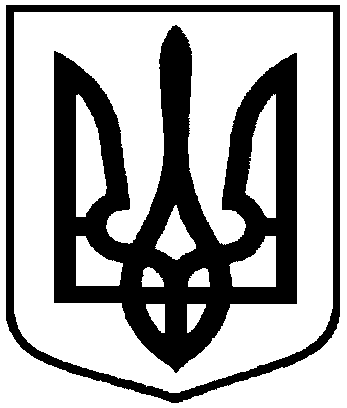 Про надання ФОП Копилов Є.Ю. в оренду земельної ділянки за адресою: м. Суми, вул. Чернігівська, 3                            №з/пНазва підприємства, установи,організації,ідентифікаційний кодФункціональне призначення земельної ділянки,адреса земельної ділянки,кадастровий номерПлоща, га,строк користування з моменту прийняття рішенняКатегорія земельної ділянкиРозмір орендної плати в рік за землю у відсотках до грошової оцінки земельної ділянки1234561.ФОП Копилов Євген Юрійович,2491920175Під розміщеним складським приміщенням,вул. Чернігівська, 35910136600:11:003:0019(Інформація з Державного реєстру речових прав на нерухоме майно та Реєстру прав власності на нерухоме майно, Державного реєстру Іпотек, Єдиного реєстру заборон відчуження об’єктів нерухомого майна щодо об’єкта нерухомого майна, номер інформаційної довідки: 111394344 від 23.01.2018)46/100 від0,25335 роківЗемлі промисловості, транспорту, зв'язку, енергетики, оборони та іншого призначення3,0